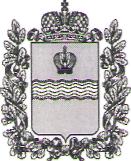 от   30.12.2022 г.                                                                                                                    № 976Об утверждении Положения о назначении и выплате муниципальной денежной  выплаты при  рождении третьего ребенкаВ целях создания условий для улучшения демографической ситуации в муниципальном районе «Медынский район», администрация муниципального района «Медынский район»ПОСТАНОВЛЯЕТ:1. Утвердить Положение о назначении и выплате муниципальной денежной выплаты при  рождении третьего ребенка (Приложение №1) 2. Настоящее Постановление вступает в силу и распространяется на правоотношения, возникшие с 1 января 2023 года.3.  Опубликовать настоящее Постановление в районной газете «Заря», на сайте администрации муниципального района «Медынский район» и в социальных сетях.Глава администрации муниципального района«Медынский район»     					           Н.В. КОЗЛОВПриложение № 1к Постановлению администрацииМР «Медынский районот 3012.2022 г. № 976  ПОЛОЖЕНИЕ о назначении и выплате муниципальной денежной  выплаты при  рождении третьего ребенкаОбщие положения.Настоящее Положение определяет порядок назначения и выплату  муниципальной денежной выплаты гражданам, постоянно зарегистрированным на территории муниципального района «Медынский район», при рождении третьего ребенка начиная с 1 января 2023 года.Муниципальная денежная выплата выплачивается с целью создания условий для улучшения демографической ситуации в муниципальном районе «Медынский район».Муниципальная денежная выплата выплачивается из средств бюджета муниципального района «Медынский район».          1.4.  Информация о порядке назначения и выплате муниципальной денежной выплаты размещается на официальном сайте администрации МР «Медынский район», на информационных стендах отдела ЗАГС и социальной защиты населения администрации МР «Медынский район», в иных источниках информирования.Условия выплаты.Муниципальная денежная выплата выплачивается одному из родителей (единственному родителю) третьего ребенка, регистрация рождения которого произведена в  отделе ЗАГС администрации МР «Медынский район». При определении очередности рождения ребенка учитываются предыдущие дети, рожденные (усыновленные) матерью данного ребенка.Муниципальная денежная выплата выплачивается одному из родителей (единственному родителю), который постоянно, не менее  одного года на дату регистрации рождения ребенка, дающего право на данную муниципальную денежную выплату, зарегистрирован на территории муниципального района «Медынский район».В случае рождения и регистрации двух и более детей муниципальная денежная выплата назначается и выплачивается на третьего, по очередности рождения, ребенка.Муниципальная денежная выплата не назначается и не выплачивается при рождении мертвого ребенка, умершего на первой неделе жизни, а также отказе родителя забрать новорожденного ребенка (новорожденных детей) из медицинского учреждения.Муниципальная денежная выплата выплачивается в размере:5 000 (Пять тысяч) рублей.Порядок назначения и выплаты.Муниципальная денежная выплата назначается на основании заявления, составленного по форме, установленной приложением №1 к настоящему Положению и поданного одним из родителей (единственным родителем) в отдел социальной защиты населения администрации МР «Медынский район» лично.Вместе с заявлением представляются следующие документы (оригиналы на обозрение и копии документов):1) документ, удостоверяющий в соответствии с законодательством Российской Федерации личность одного из родителей (единственного родителя) новорожденного ребенка;2)  свидетельство о рождении детей или иные документы, подтверждающие в соответствии с законодательством Российской Федерации факт рождения ребенка (детей), - на всех детей, рожденных матерью ребенка, на которого назначается единовременное пособие, а также усыновленных;3) свидетельство о заключении брака – для родителя, состоящего (состоявшего) в браке и имеющего ребенка (детей), учитываемого (учитываемых) в составе семьи для назначения муниципальной денежной выплаты;4) свидетельство о расторжении брака – для родителя, брак (браки) которого расторгнут (расторгнуты) и имеющего ребенка (детей), учитываемого (учитываемых) в составе семьи для назначения муниципальной денежной выплаты;5) справка органов записи актов гражданского состояния об основании внесения в свидетельство о рождении сведений об отце ребенка – на ребенка (детей) одинокой матери;6) документ, подтверждающий количество лиц, зарегистрированных по месту жительства заявителя. При регистрации родителей по разным адресам указанные документы представляются с места жительства каждого родителя;7) реквизиты счета, открытого в кредитной организации, для перечисления  муниципальной денежной выплаты.Сотрудник отдела социальной защиты населения администрации МР «Медынский район», осуществляющий прием заявления и представленных документов, выполняет на копиях документов удостоверительные надписи и возвращает подлинники документов лицу, их представившему.         3.3. Подать заявление на получение муниципальной денежной выплаты необходимо не позднее 6 (шести) месяцев со дня рождения ребенка, при этом родитель и ребенок должны быть зарегистрированы по месту жительства на территории муниципального района «Медынский район».        3.4. Рассмотрение представленных документов, принятие решения о назначении (об отказе в назначении) и выплате муниципальной денежной выплаты осуществляется в течение 10 рабочих дней со дня подачи документов, указанных в пункте 3.1 Положения.        3.5. Основанием для принятия решения об отказе в  назначении и выплате муниципальной денежной выплаты является:         1) непредставление документов, необходимых в соответствии с настоящим Положением;         2) истечение срока обращения с заявлением о назначении и выплате муниципальной денежной выплаты;         3) обращение за назначением и выплатой муниципальной денежной выплаты в отношении ребенка, на которого ранее данная выплата была назначена и выплачена;        4) отказ родителя забрать новорожденного ребенка (новорожденных детей) из медицинского учреждения;        5) смерть новорожденного ребенка (новорожденных детей), наступившая в период нахождения в медицинском учреждении.          3.6.    В случае принятия решения об отказе в назначении и выплате муниципальной денежной выплаты заявителю направляется уведомление в течение 5 рабочих дней со дня принятия такого решения.          Уведомление составляется по форме, установленной приложением №2 к настоящему Положению, и должно содержать сведения о причине принятия решения об отказе.Приложение № 1  В отдел социальной защиты населенияадминистрации МР «Медынский район»                                  от _____________________________________,                                      (фамилия, имя, отчество заявителя)                                  проживающего(ей) по адресу:                                  _________________________________________                                  паспорт: серия ____________ N _____________,                                  выдан ___________________________________,                                  дата выдачи: ______________________________                                  контактный телефон: _______________________ЗАЯВЛЕНИЕо назначении муниципальной денежной выплаты за рождение третьего ребенка     Прошу  назначить и выплатить  муниципальную денежную выплату за рождение третьего ребенка ,рожденного ________________________________________________________________                  (дата рождения ребенка)___________________________________________________________________________                  (дата рождения  ребенка)    Представленные документы:    1. Документ, удостоверяющий личность заявителя, на ___ л. в ___ экз.    2. Документы, подтверждающие место жительства заявителя, на ___ л. в __экз.    3. Справка о рождении ребенка  и (или) свидетельство    о рождении ребенка  на __ л. в __ экз.____ _______________20__г.                                    _________________________________                                                                                 подпись / расшифровка подписи заявителя    В  соответствии  с  частью 4 статьи 9 Федерального закона от 27.07.2006N  152-ФЗ "О персональных данных" даю согласие отделу социальной защиты населения администрации МР «Медынский район»  на обработку и использование моихперсональных  данных,  содержащихся  в  настоящем  заявлении,  а также иныхпредставленных данных.    В  целях  реализации  моих  прав  на получение мер социальной поддержкиминистерство    вправе   осуществлять   сбор,   передачу,   систематизацию,накопление, хранение, уточнение (обновление, изменение), использование моихперсональных  данных  в  течение  срока,  необходимого  для  получения мерысоциальной поддержки в виде подарочного комплекта "Подарок новорожденному".    Проинформирован(а),   что   отзыв   настоящего   согласия   в  случаях,предусмотренных  Федеральным законом от 27.07.2006 N 152-ФЗ "О персональныхданных", осуществляется на основании заявления. Согласен___ ____________ 20__ г.              _____________________________________                                                            подпись/расшифровка подписи заявителяПриложение № 2                                      _____________________________________                                       (фамилия, имя, отчество заявителя)                                      проживающему(ей) по адресу:                                      _____________________________________                                      _____________________________________                                      _____________________________________УВЕДОМЛЕНИЕоб отказе в назначении муниципальной денежной выплатыУважаемый(ая) ___________________!    Сообщаем,   что  Ваше  заявление  на  назначение муниципальной денежной выплатыот  ______________  20__  г. (рег. N __________) рассмотрено.    По   результатам  рассмотрения  принято  решение  об  отказе  в  назначении  муниципальной денежной выплаты  в   соответствии   с (указывается   причина   отказа   со   ссылкой   на   Положение  о  муниципальной денежной выплате за рождение третьего ребенка ).    Решение  может  быть  обжаловано  в  судебном  порядке в соответствии с действующим законодательством Российской Федерации.Заведующий отделомлибо лицо, исполняющее его обязанности      _________  ____________________                                                                                 подпись   расшифровка подписиИсп. _____________тел. _____________       АДМИНИСТРАЦИЯ                                                                                                                                МУНИЦИПАЛЬНОГО РАЙОНА  «МЕДЫНСКИЙ РАЙОН»     КАЛУЖСКАЯ ОБЛАСТЬ     ПОСТАНОВЛЕНИЕ